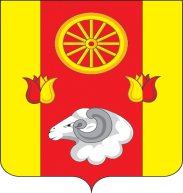 АдминистрацияКраснопартизанского сельского поселенияПОСТАНОВЛЕНИЕ17.12.2021                                           № 35                       п. КраснопартизанскийОб утверждении порядка выявления, перемещения, хранения брошенных,   в том числе разукомплектованныхтранспортных средств на территории Краснопартизанского сельских поселенияВ соответствии с Федеральным законом от 06.10.2003 № 131-ФЗ «Об общих принципах организации местного самоуправления в Российской Федерации» (редакция от 18.04.2018), Федеральным законом от 10.12.1995 № 196-ФЗ «О безопасности дорожного движения» (редакция от 26.07.2017), Федеральным законом от 23.06.2016 № 182-ФЗ «Об основах системы профилактики правонарушений в Российской Федерации», Федеральным законом  от 06.03.2006   № 35-ФЗ «О    противодействии    терроризму  (редакция от 06.07.2016), Федеральным законом от 21.12.1994 № 68-ФЗ «о защите населения и территорий от чрезвычайных ситуаций природного и техногенного характера» (редакция от 23.06.2016), во исполнение пункта 8 протокола заседания антитеррористической комиссии Ростовской области от 29.06.2021 № 96, в целях благоустройства территории Краснопартизанского сельского поселения, освобождения от брошенного, разукомплектованного автотранспорта, устранения помех движению транспорта и пешеходов, увеличения пропускной способности уличной дорожной сети, ПОСТАНОВЛЯЮ:1.Утвердить Порядок выявления, перемещения, хранения брошенных, в том числе разукомплектованных транспортных средств на территории Краснопартизанского сельского  поселения согласно приложению.2.Создать комиссию по обследованию брошенных, в том числе разукомплектованных транспортных средств на территории Краснопартизанского сельского поселения.2.1.Нормативно-правовым актом Администрации Краснопартизанского  сельского поселения утвердить Положение о комиссии по обследованию брошенных, в том числе разукомплектованных транспортных средств.3. Контроль за исполнением настоящего постановления возложить на старшего инспектора по вопросам муниципального хозяйства и ЖКХ Т.С.Макаренко.Глава АдминистрацииКраснопартизанского сельского поселения                           Б. А. МакаренкоПриложение  к постановлениюАдминистрации	Краснопартизанского сельского поселенияот 17.12.2021 № 35ПОРЯДОКвыявления, перемещения и хранения брошенных, разукомплектованных транспортных средств на территории Краснопартизанского сельского поселения.Общие положении1. Настоящий Порядок выявления, перемещения и хранения брошенных, разукомплектованных транспортных средств на территории Краснопартизанского сельского поселения (далее – Порядок)  устанавливает правила организации выявления, перемещения и хранения брошенных, разукомплектованных транспортных средств, которые представляют угрозу безопасности жизнедеятельности граждан, создают помехи дорожному движению, движению специального и иного транспорта, затрудняют уборку территорий сельских поселений, дорожной сети и дворовых территорий, нарушают архитектурный облик и благоприятную окружающую среду сельского поселения.2. Для целей настоящего Порядка используются понятия:Брошенное транспортное средство - транспортное средство, имеющее видимые признаки продолжительной стоянки без эксплуатации (спущенные шины, выбитые стекла, не закрывающиеся двери или иные признаки неиспользования), а также не обладающее государственными номерными знаками;Разукомплектованное транспортное средство - транспортное средство, находящееся в неисправном состоянии, исключающем его дальнейшую эксплуатацию, у которого отсутствуют предусмотренные конструкцией основные узлы (агрегаты), элементы кузова (в том числе капот, крышка багажника, двери, стойки, крыша, фары, сигнальные огни, бамперы, элементы облицовки, стекла, колеса, любые другие части транспортного средства), а также сгоревшее транспортное средство.3. На территориях Краснопартизанского сельского поселения запрещается стоянка брошенных, разукомплектованных транспортных средств (далее – БРТС), свыше 10 календарных дней вне специально отведенных мест, предназначенных для организованной стоянки транспортных средств, или вне мест, находящихся в собственности (пользовании) владельцев транспортных средств.4. Выявление БРТС на территориях Краснопартизанского сельского поселения осуществляется должностными лицами Администрации сельского поселения, уполномоченными на составление административных протоколов по статье 5.1. Областного закона Ростовской области от 25.10.2002 № 273-ЗС «Об административных правонарушениях» (далее – Уполномоченное лицо), как в ходе муниципального контроля в сфере благоустройства, так и на основании сообщений, обращений, заявлений (жалоб) физических и юридических лиц.5. Уполномоченное лицо в течение трех рабочих дней со дня выявления БРТС размещает на транспортном средстве требование к владельцу транспортного средства о необходимости перемещения транспортного средства (далее - требование) в течение 10 календарных дней по форме согласно приложению № 1 к настоящему Порядку. Требование размещается на БРТС путем прикрепления его на стекло, а при его отсутствии - на капот, багажник, дверь, иной элемент кузова транспортного средства (при этом должен быть обеспечен свободный визуальный доступ для чтения указанного требования). Факт размещения требования фиксируется фотосъемкой с указанием времени и даты съемки.6. В случае если собственник БРТС в течение срока, указанного в требовании, не принял меры по перемещению данного транспортного средства или не обратился в Администрацию сельского поселения с заявлением об отказе от права собственности на БРТС, поводится комиссионное обследование транспортного средства. Комиссионное обследование проводится в присутствии Уполномоченного лица, участкового уполномоченного полиции межмуниципального отдела МВД России «Ремонтненский», заинтересованного лица (при наличии факта обращения), обратившегося с сообщением, обращением, заявлением (жалобой), двух свидетелей, представителя органов Госавтоинспекции МВД России (если можно индивидуализировать транспортное средство по его номерным деталям, в том числе при наличии государственного номерного знака), с составлением акта обследования, по утвержденной форме согласно приложению № 2 к настоящему Порядку. К акту обследования прилагаются материалы фотофиксации, опись имеющегося в транспортном средстве имущества.7. При наличии сведений о владельце БРТС, Уполномоченное лицо возбуждает в отношении владельца БРТС дело об административном правонарушении по статье 5.1. Областного закона Ростовской области от 25.10.2002 № 273-ЗС «Об административных правонарушениях» за нарушение Правил благоустройства территории сельского поселения, утвержденных решением Собрания депутатов сельского поселения.8. При отсутствии сведений о владельце БРТС, Уполномоченное лицо инициирует перед главой Администрации сельского поселения проведение мероприятий по перемещению (эвакуации) транспортного средства на охраняемую стоянку для автомобилей, или в иное охраняемое место, определенное муниципальным правовым актом или договором.9. В течение 10 календарных дней с момента эвакуации БРТС Администрация Краснопартизанского сельского поселения размещает в общественно-политической газете Ремонтненского района Ростовской области «Рассвет» и на официальном интернет - портале Администрации сельского поселения информацию об эвакуированном БРТС с указанием его характеристик.10. В случае если в течение 30 календарных дней собственник либо его законный представитель не обратились в Администрацию Краснопартизанского сельского поселения с письменным заявлением о возврате БРТС с приложением документов, подтверждающих право собственности на данное транспортное средство, либо об отказе от права собственности на него, Администрация Краснопартизанского сельского поселения в установленном законодательством порядке обращается в суд в целях признания транспортного средства бесхозяйным, за исключением случая, предусмотренного пунктом 2 статьи 225 Гражданского кодекса Российской Федерации.11. С охраняемой стоянки для автомобилей, или из иного охраняемого места транспортное средство выдается собственнику либо его представителю, имеющему оформленную в установленном порядке доверенность от собственника транспортного средства, только в присутствии Уполномоченного лица, при наличии заявления с приложением документов, подтверждающих право собственности на данное транспортное средство.12. При возврате БРТС собственник либо его законный представитель возмещает затраты Администрации Краснопартизанского сельского поселения за эвакуацию и хранение БРТС.Глава АдминистрацииКраснопартизанского сельского поселения                                 Б.А.МакаренкоПриложение № 1к Порядкувыявления, перемещения и хранения брошенных, разукомплектованных транспортных средств на территориях Краснопартизанского сельского поселения							Собственнику транспортного средства:							____________________________________							(марка, модель)							____________________________________							(государственный регистрационный знак)ТРЕБОВАНИЕо перемещении брошенного,разукомплектованного транспортного средстваИнформирую Вас о том, что принадлежащее Вам транспортное средство отвечает признакам брошенного, разукомплектованного транспортного средства и препятствует проезду, проходу пешеходов, уборке территории, проезду спецтранспорта, размещено с нарушением требований Правил благоустройства территории ____________ сельского поселения, утвержденных решением Собрания депутатов _____________ сельского поселения от ___________ №____.В случае если транспортное средство до ____________________ 20___ г. не будет перемещено, производится его эвакуация на стоянку для автомобилей (иное охраняемое место), по адресу: ____________________________________________.Предлагаю Вам принять меры по перемещению транспортного средства или обратиться лично в Администрацию _________ сельского поселения с заявлением об отказе от права собственности на брошенное транспортное средство.Телефон(ы) для справок: ____________________________.
Уполномоченное должностное лицоАдминистрации _______________ сельского поселения ___________________________________________	_______________________				(ФИО)                    			                (подпись)Приложение № 2к Порядкувыявления, перемещения и хранения брошенных, разукомплектованных транспортных средств на территориях Краснопартизанского сельского поселения АКТ № __________обследования брошенного, разукомплектованного транспортного средства«____» ____________ 20__ года ____ часов _____ минут(место составления)Комиссия в составе: ____________________________________________________________________(должность уполномоченного лица, ФИО)____________________________________________________________________(ФИО, адрес свидетелей, лица, обратившегося с сообщением, обращением, заявлением (жалобой)в присутствии ________________________________________________________(должности и ФИО иных лиц, присутствовавших при осмотре транспортного средства)установила, что транспортное средство___________________________________________________________________________________________________________________________(марка, модель транспортного средства, государственный регистрационный  знак, идентификационный номер (VIN), цвет, номер кузова, двигателя, шасси и др.)имеет признаки брошенного, разукомплектованного транспортного средства _______________________________________________________________________,(состояние транспортного средства, в том числе признаки его отнесения к брошенному)учитывая, что размещенное на транспортном средстве «__»__20__г. требование о перемещении брошенного, разукомплектованного транспортного средства, владельцем транспортного средства не исполнено, комиссией принято решение об эвакуации (перемещении) транспортного средства, имеющего признаки брошенного, разукомплектованного, размещенного его владельцем с нарушением Правил благоустройства территории ___________ сельского поселения, утвержденных решением Собрания депутатов _________ сельского поселения от___________№___,на территории общего пользования, препятствующего обслуживанию транспортной инфраструктуры, проезду, проходу пешеходов, уборке территории, проезду спецтранспорта и мусороуборочных машин, на стоянку для автомобилей (иное охраняемое место) по адресу: ____________________________________________.Приложение:1. Фототаблица - ___ снимков на ____ листах.2. _____________.Акт составлен в 2 экземплярах.Уполномоченное должностное лицоАдминистрации ___________сельского поселения ___________________________________________	_________________________				(ФИО)                    			                (подпись)______________________________ _____________________________________				(ФИО присутствующих лиц)       (подпись)_________________________________________________ _____________________				(ФИО присутствующих лиц, )       (подпись)